Medieval Life of A Mercahnt:(Fill in the areas listed below best as you can. Include all information that might be necessary in proving your worth to a King in a petition)Purpose:	What is my job in society?What things do I do in life?Lifestyle:	Where did I live?What was my attire?Social Class:	Where do I belong in the feudal system?How did my social class affect my life?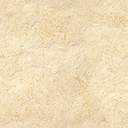 